MUSLIM CENTER JUNIOR HIGH SCHOOLONLINE GRADING POLICYMathematics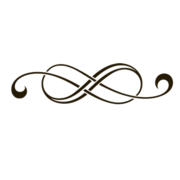 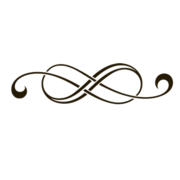 KG to 3rd Grade: Test/Projects—60%			*Classwork/Homework – 40%		 Total = 100%4th to 8th Grade:Test/Projects—60%			Quizzes—20%*Classwork/ Homework – 20%		 Total = 100%ScienceKG to 2nd Grade: Test/Projects—60%			*Classwork/ Homework—40%    Total = 100%3rd to 8th Grade:Test/Long Term Projects—60%			Quizzes/Short Term Projects—20%*Classwork/ Homework—20% Total = 100%